Subag Humas dan TU 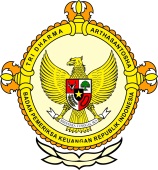       									              BPK Pwk. Prov. Sulawesi TengahTahun :									Bulan :                                                                        		                                                                               		Tanggal : 											Entitas :Keputusan Bupati Sigi Terkait Pengangkatan Penjabat Kades Oloboju Dipersoalkanby Michael Simanjuntak Palu, Metrosulawesi.com - Sejumlah masyarakat Desa Oloboju, Kecamatan Sigi Biromaru, Kabupaten Sigi mempersoalkan keputusan Bupati Sigi Irwan Lapata terkait pengangkatan penjabat kepala desa setempat, yang dijabat seorang Calon Pegawai Negeri Sipil (CPNS), bernama Latief sejak 24 Agustus 2016. Diketahui Bupati telah mengeluarkan SK penetapan penjabat Kepala Desa Oloboju, tertanggal 24 September 2016.
"Kami mempertanyakan keputusan pak Bupati, kenapa memberikan mandat kepada penjabat Kepala Desa Oloboju kepada seorang CPNS. Padahalkan alangkah baiknya kalau mandat itu diberikan kepada yang sudah PNS. Selain itu, sebelumnya Bupati sudah berjanji tidak akan menurunkan penjabat Kades karena ada Sekdes sebagai pelaksana tugas," ujar salah seorang tokoh masyarakat Desa Oloboju kepada Metrosulawesi di Sekretariat PBHR Sulteng, Jl Tanjung Tada Palu, Senin, 19 September 2016.
Latief ditetapkan sebagai penjabat Kades menggantikan Kepala Desa Oloboju terpilih periode 2014-2020 Dewi Anriani B Yaliranti yang tersandung kasus hukum. Namun, berdasarkan informasi yang ada, Dewi Anriani telah selesai menjalani putusan hukum tetap, sejak 12 September 2016 melalui pidana kurungan sekitar tiga bulan lebih.
Di tempat yang sama, Advokasi Paralegal Pendidikan Rakyat Sulteng Dedi Irawan mengatakan, penetapan CPNS sebagai penjabat kepala desa bertentangan dengan Undang-undang No 6 Tahun 2014 Tentang Desa.
"Jelas diatur di UU itu Pasal 46 bahwa penjabat kepala desa harus seorang PNS. Olehnya, SK yang dikeluarkan Bupati Sigi cacat hukum dan harus dievaluasi," kata Dedi.
Bukan hanya itu, keputusan Bupati juga ia anggap keliru dengan memberhentikan secara tetap Kepala Desa terpilih Dewi Anriani B Yaliranti.
Sebab mengacu dari UU Desa, seorang Kades bisa diberhentikan apabila dinyatakan terdakwa yang diancam pidana penjara paling singkat 5 tahun.
"Jadi jelas sudah keputusan bupati itu keliru, karena Kades terpilih Dewi, hanya diancam satu tahun penjara dan oleh pengadilan diputus lima bulan kurungan saja," jelasnya.
Dedi menyesalkan keputusan Bupati Sigi yang mengabaikan peraturan perundang-undangan yang berlaku.
"Ini terbukti dari langkah Bupati Irwan memberikan mandat penjabat Kades kepada seorang CPNS," tandasnya. 
Editor : Udin Salim2016MEDIAMetro Sulawesi123456789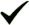 101112  12345678910111213141516171819202122232425262728293031ProvinsiPaluDonggalaTolitoliBuolSigiMorowali UtaraParigi MoutongPosoMorowaliTojo Una-unaBanggaiBanggai KepulauanBanggai Laut